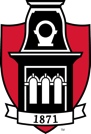 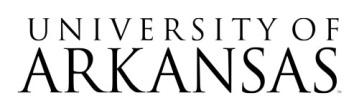 Request for Proposal (RFP)RFP #08092023Institutional Custody Services for Fixed Income PortfoliosADDENDUM #1The following edits have been made to the projected timeline:Proposal Due Date has been extended to August 29, 2023, 2:30 PM CST.Last date UA will issue an addendum has been extended to August 23, 2023, 5:00 PM CST.Please note that intent to award notice will likely be later than projected date of 09/08/23. Other elements of the RFP remain the same at this time. Ellen FergusonEllen Ferguson, APODirector of Contracts, Strategic Sourcing & Fleet